Stage « Guérison du Cœur »Samedi 8 et dimanche 9 octobre 2022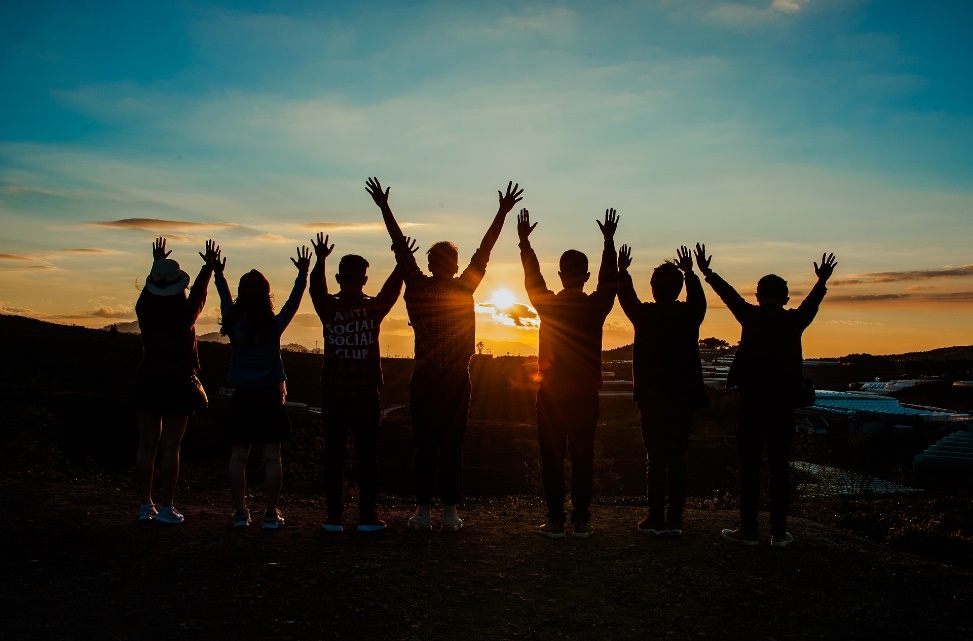 Salle municipale à Ozoir la Ferrière (77)Animé par Christine CosteINSCRIPTIONNom ………………………………………………………………		Prénom …………………………………………………………Adresse …………………………………………………………………………………………………………………………………………………Code postal ………………………………………			Ville ………………………………………………………………Téléphone …………………………………………………………………E-mail ……………………………………………………………………………………………………………………………………………………Imprimez cette page, remplissez-la lisiblement et envoyez-la accompagnée d’un chèque libellé à l’ordre de Christine COSTE d’un montant de 100 € à l'adresse ci-dessous :Christine COSTE - 5 résidence la Renardière, avenue Panas - 77680 ROISSY EN BRIEPar sécurité, inscrivez votre adresse au dos de l’enveloppe et faîtes un envoi en lettre suivie.Les arrhes ne sont pas encaissées avant le week-end, le règlement se fera en espèces et votre chèque vous sera restitué.Voici les horaires : samedi arriver à 8h30 pour vous installer et procéder au règlement. 
Début du stage : samedi : 09h00 – 18h30, dimanche : 09h00 – 18h30 (avec des pauses pour le déjeuner et les collations).Tarif : 220 € par personne, 400 € pour les couples, cela comprend mon accompagnement pendant les 2 jours.Les repas des samedi et dimanche midi seront pris au restaurant pour ceux qui le désirent, ou vente à emporter pour déjeuner dans la salle.Dès réception de votre inscription vous recevrez une confirmation de ma part par mail.J'ai lu et accepte les conditions d'inscription, j’autorise Christine COSTE à utiliser mon adresse mail pour ses futures propositions.Fait le …………………………………………………… à ……………………………………………………………Signature	